Roja de información del borrador de proyecto de ley sobre la regulación del trabajo sexual (WRS). ¡Haz que el gobierno conozca tu opinión sobre el proyecto de ley!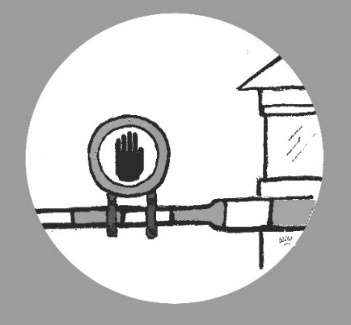 El gobierno ha redactado una nueva Ley sobre el Trabajo Sexual (WRS). El propósito del proyecto de ley es combatir la trata de personas y otros abusos. También establece que el objetivo es mejorar la situación de los trabajadores sexuales. Al mismo tiempo, el gabinete reconoce que coloca a l*s trabajadores sexuales en una posición diferente a cualquier otr* trabajador*. En su opinión, esto está justificado porque, según ellos, la prostitución no es un trabajo normal y no se puede comparar con otro trabajo.La propuesta está ahora en fase de consulta. Todos pueden compartir sus puntos de vista. En respuesta a las reacciones, el gobierno puede decidir cambiar partes (menores) de la propuesta. Luego, el proyecto de ley final irá al Parlamento, que puede cambiar su contenido o rechazarlo por completo. Cuando el Parlamento adopte el proyecto de ley, irá al Senado. El Senado ya no puede enmendar el proyecto de ley, solo puede aprobarlo o rechazarlo.La fecha límite para las reacciones al proyecto de ley es el 15 de diciembre de 2019.Esto es lo que dice el proyecto de ley:Sistema de licencias para trabajador*s sexuales.Tod*s l*s trabajadores sexuales deben tener una licencia, incluso si trabajan como autónomas o detrás de la ventanaPara obtener una licencia, l*s trabajadores sexuales deben ser mayores de 21 años y tener permiso para trabajar en los Países BajosTod*s l*s trabajadores sexuales están obligadas a tener una entrevista con un funcionario público que decidirá si son lo suficientemente 'autosuficientes' para poder trabajar como trabajadores sexuales. Si el funcionario no tiene 'objeciones importantes' contra el inicio o la continuación del trabajo sexual del trabajador sexual, él o ella obtendrá una licenciaSi el funcionario piensa que el/la trabajador sexual no es lo suficientemente 'autosuficiente' o que ella o él pueden estar trabajando bajo coacción, no se otorgará una licencia. Tampoco se otorgará una licencia a los trabajadores sexuales que aún no tienen 21 años o que no tienen los documentos adecuados para trabajar en los Países BajosL*s trabajadores sexuales solo pueden anunciarse con su número de licencia y un número de teléfono del trabajoUna licencia es válida por cinco añosTrabajadores sexuales a domicilioUna licencia no significa que l*s trabajadores sexuales tengan un permiso para trabajar en el hogarEl proyecto de ley es muy ambiguo sobre los trabajadores sexuales a domicilio. Por un lado, dice que los municipios pueden no tratar a los trabajadores sexuales independientes de manera diferente a otr*s trabajador*s por cuenta propia, como peluqueras o pedicuras. Por otro lado, los municipios tienen el poder de establecer reglas adicionales, y la mayoría de los planes de edificación y las corporaciones de vivienda prohíben la prostitución en el hogar.Revocación de la licenciaLa licencia puede ser revocada:• si las autoridades creen que un* trabajador sexual ya no es lo suficientemente "autosuficiente" o puede estar trabajando bajo coacción• si un* trabajador* sexual se anuncia repetidamente sin su número de licencia y número de teléfono del trabajo o no ha informado de inmediato un cambio en su número de teléfono del trabajoRegistro nacional de trabajador*s sexuales.Tod*s l*s trabajadores sexuales con licencia se incluirán en un registro nacional con su número de seguro social, su número de teléfono del trabajo y su número de licenciaEs obligatorio proporcionar un número de teléfono del trabajo. Cualquier cambio debe ser notificado inmediatamenteEl registro nacional también incluirá la siguiente información sobre l*s trabajadores sexuales:• si fueron sorprendidas trabajando sin licencia• si se anunciaron sin un número de licencia y número de teléfono registrado• si no informaron de inmediato de un cambio en su número de teléfono del trabajo• si los funcionarios piensan que pueden estar trabajando bajo presión o tienen dudas sobre su autosuficiencia.Cualquier persona puede verificar en el registro nacional si realmente existe un número de licencia y si un número de licencia y un número de teléfono en particular se correspondenSolo las autoridades también pueden ver el número de seguridad social de el/la trabajador* sexualCriminalización de l*s trabajadores sexuales sin licencia y sus relaciones comerciales (el proyecto de ley llama a esto "prostitución ilegal")L*s trabajadores sexuales que trabajan sin una licencia o que no cumplen con las reglas, pueden sufrir una multa de hasta € 20.750. Esto también se aplica a los trabajadores sexuales que (todavía) trabajan mientras que se rechazó su solicitud de licenciaLas relaciones comerciales de l*s trabajadores sexuales sin licencia están penalizadas. Pueden enfrentarse hasta a dos años de prisión o una multa de hasta € 20.750. En el proyecto de ley se les llama "facilitadores de la prostitución ilegal"Esto se aplica, por ejemplo, a conductores, guardaespaldas, limpiadores y otros proveedores de servicios de trabajadores sexuales sin licencia. Posiblemente, también puede aplicarse a las parejas de trabajadores sexuales que las llevan al trabajo, cuidan de su seguridad o con quienes el/la trabajador sexual. comparte sus ingresos. También puede aplicarse a los trabajadores sexuales que trabajan junto con un/a colega. El proyecto de ley no es claro en este punto.Criminalización de clientes de trabajadores sexuales sin licenciaLos clientes pueden verificar en el registro nacional si realmente existe un número de licencia y si un número de licencia y un número de teléfono en particular se  correspondenLos clientes que tengan relaciones sexuales con un* trabajador* sexual. sin licencia o un* trabajador* sexual que trabaja para un negocio sexual sin licencia, pueden enfrentarse hasta a un año de prisión o una multa de hasta € 8.300Sistema de licencias para negocios sexuales.Todas las empresas sexuales deben tener una licencia, incluidos, por ejemplo, servicios de acompañantes (escorts)Los municipios pueden establecer un máximo para la cantidad de licenciasLos municipios también pueden decidir no emitir ninguna licencia (llamada "opción cero")Solo l*s trabajadores sexuales con licencia pueden trabajar en negocios sexuales que son titulares de una licenciaHabrá un registro nacional de todas las empresas de trabajo sexual¿Quieres saber más?El borrador completo del Proyecto de Ley y el Memorando Explicativo se puede encontrar aquí: https://www.internetconsultatie.nl/sekswerk o aquí: https://www.recht.nl/nieuws/strafrecht/177463/concept-wetsvoorstel-regulering-sekswerk/El comunicado de prensa del Ministerio de Justicia se puede encontrar aquí:https://www.rijksoverheid.nl/actueel/nieuws/2019/10/15/vergunningplicht-voor-prostituees-en-exploitanten-van-seksbedrijven¿Qué pensamos de la ley?Creemos que la adopción de este proyecto de ley es una mala idea, ya que no combatirá los abusos. En cambio, hará que l*s trabajadores sexuales sean más vulnerables al abuso y la violencia. L*s trabajadores sexuales que no pueden registrarse debido a su edad o porque no tienen los documentos correctos, así como aquell*s trabajadores sexuales que no están dispuestos a registrarse debido a preocupaciones de privacidad y desconfían de la capacidad del gobierno para proteger adecuadamente sus datos, serán empujados al circuito ilegal. Ya no pueden acudir a la policía de manera segura si ellos, o un colega, se convierten en víctimas de intimidación, extorsión, coerción o violencia porque son punibles. Ya no pueden anunciarse en sitios web como Kinky. En consecuencia, deberán contar con otros para encontrar clientes.Los clientes y las relaciones laborales de los trabajadores sexuales sin licencia también están criminalizad*s. Por lo tanto, ya no notificarán los abusos. Los abusadores lo saben y lo aprovecharán.La criminalización de los clientes y las relaciones laborales de l*s trabajadores sexuales sin licencia no tienen nada que ver con la coerción, la violencia o el engaño. Solo tiene que ver con la falta de voluntad de l*s trabajadores sexuales o su incapacidad para cumplir con la obligación de registrarse. La coerción, la violencia, la explotación y el engaño ya son punibles, independientemente de si se trata de obligar a alguien a la prostitución o de obligar a alguien a entregar su dinero o su trabajo sexual en condiciones no libres. La ley no cambiará eso.El proyecto de ley se hizo sin l*s trabajadores sexuales y no satisface sus necesidades. Las advertencias de l*s trabajadores sexuales contra el proyecto de ley no fueron escuchadas. Trata a l*s trabajadores sexuales como niños que no pueden tomar decisiones sobre su propio cuerpo, vida y trabajo. Aumenta el estigma en el trabajo sexual y l*s margina aún más.Vemos a l*s trabajadores sexuales como socios para abordar los abusos en lugar de como niños inmanejables que deben ser controlados por la policía, el estado y los propietarios de los burdeles. L*s trabajadores sexuales son adultos, son l*s primeros en interesarse en un sector limpio y saben mejor lo que es bueno para su sector. L*s trabajadores sexuales no son el problema, son parte de la solución.Dile al gobierno cómo te sientes con respecto a este proyecto de ley.Te pedimos que respondas al proyecto de ley. Mientras más trabajadores sexuales y personas que trabajan con trabajadores sexuales se opongan al proyecto de ley, más probable será que sea rechazado.¡Puedes reaccionar hasta el 15 de diciembre! Puedes hacerlo haciendo clic en el botón 'Dar su reacción a esta consulta' en este sitio web: https://www.internetconsultatie.nl/sekswerk. También puedes escribir una carta y adjuntarla como documento.Artículos de opiniónVarias personas han publicado sus opiniones sobre el proyecto de ley en los periódicos.Este es un artículo de opinión en el Volkskrant de Marjan Wijers, miembro de SekswerkExpertise. El registro de trabajadores sexuales tiene el efecto contrario https://www.volkskrant.nl/columns-opinie/registratieplicht-sekswerkers-heeft-averechts-effect~b585407dEn inglés: La nueva ley de prostitución Países Bajos tendrá un efecto opuesto https://www.amsterdamredlightdistricttour.com/news/prostitution-law-netherlands/Este es un artículo de opinión en el NRC de Rik Viergever, que está en el consejo de My Red Light: De esta manera, los trabajadores sexuales no se convertirán en su propio jefe https://www.nrc.nl/nieuws/2019/10/ 23 / zo-wordt-sekswerker-geen-eigen-baas-a3977803Aquí puedes encontrar un video sobre la protesta contra el proyecto de ley por parte de PROUD, el sindicato holandés de trabajadoras sexuales: Mi cuerpo, mi negocio: los trabajadores sexuales marcan Halloween con protestas https://www.youtube.com/watch?v=j78DzdvPoFc&feature = youtu.beEn 2017, Joke Swiebel y Marjan Wijers escribieron en la NRC sobre el Acuerdo de Coalición en el que se anunció el proyecto de ley: el gabinete obliga a los trabajadores sexuales a la ilegalidad https://www.nrc.nl/nieuws/2017/10/31/kabinet-dwingt -sekswerkers-de-illegaliteit-in-13756368-a1579287SekswerkExpertise, 20 de noviembre de 2019www.sekswerkexpertise.nl 